Есть у нас огород,Много там всего растет.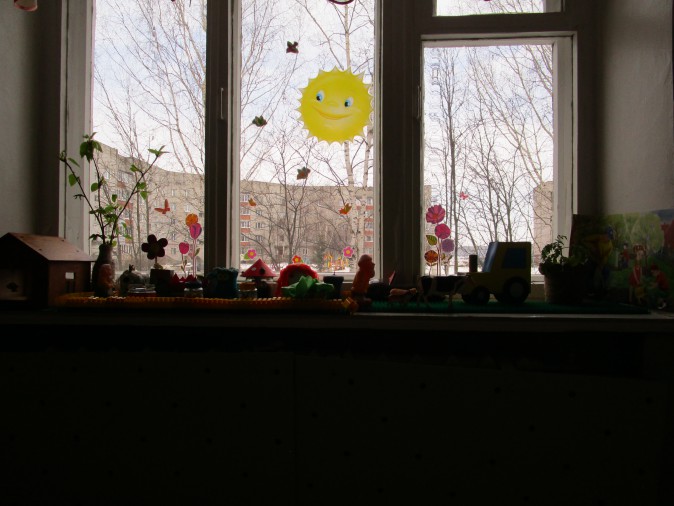 И морковка, и лучок.Помидор и чесночок.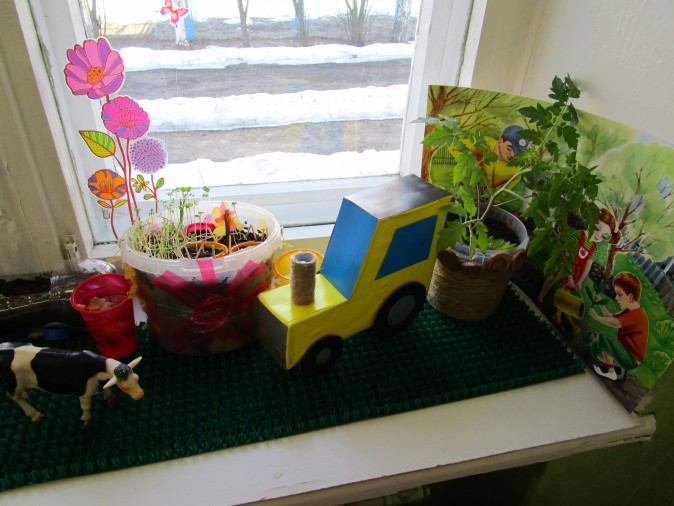 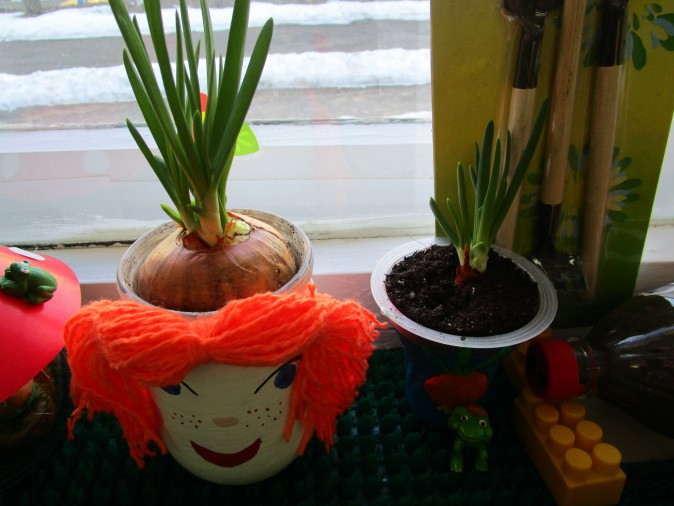 Даже братья-огурцы,Дружно вышли из земли.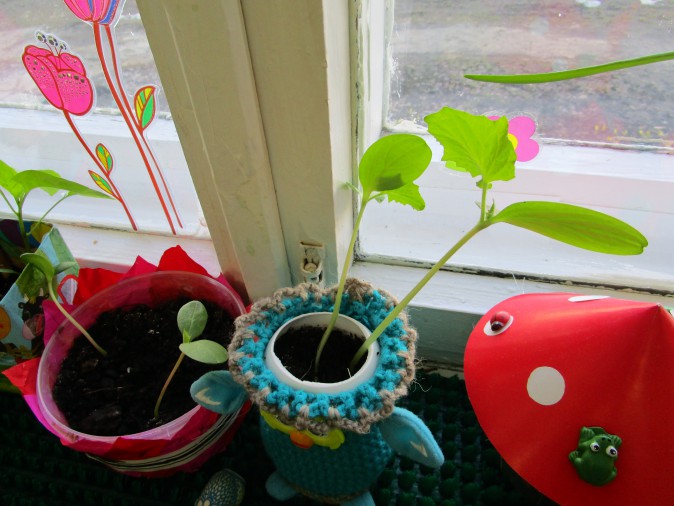 Замочили мы овес,Дружно, быстро он пророс.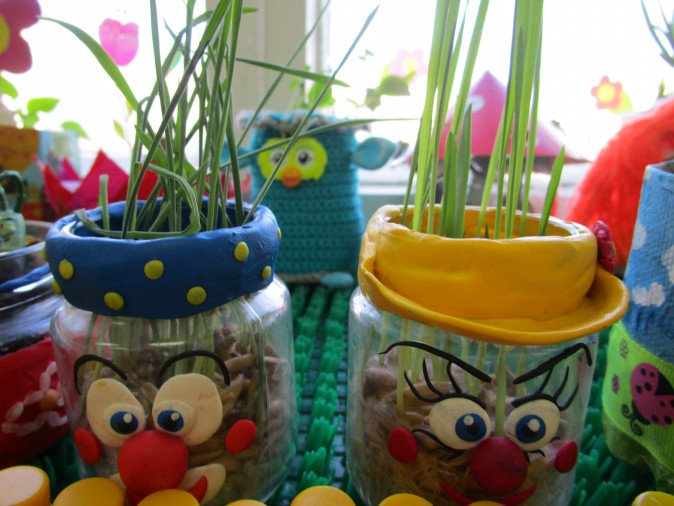 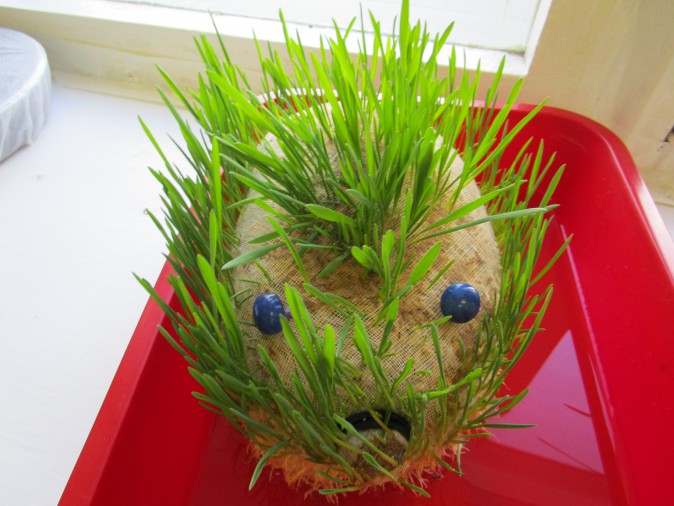 Крест-салат и тот растет,Удивляя весь народ.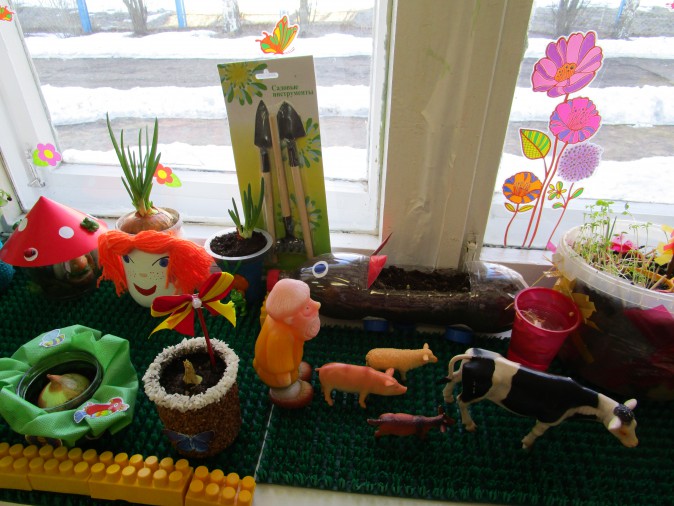 А редиска, ну, как в сказке,От друзей не отстает.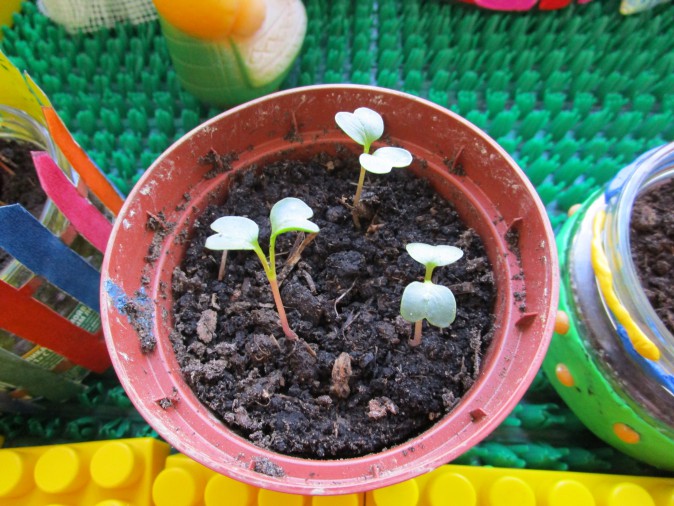 Вот такой огород,Всполошил честной народ!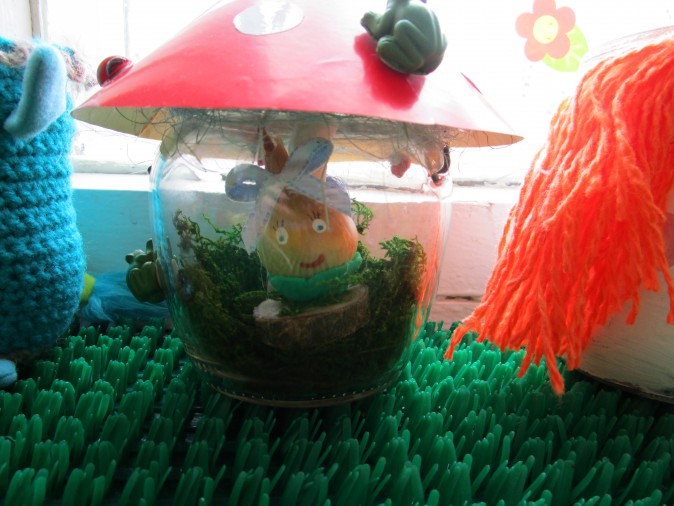 Мы сажали, поливали.И немного удобряли.Вместе дружно наблюдали.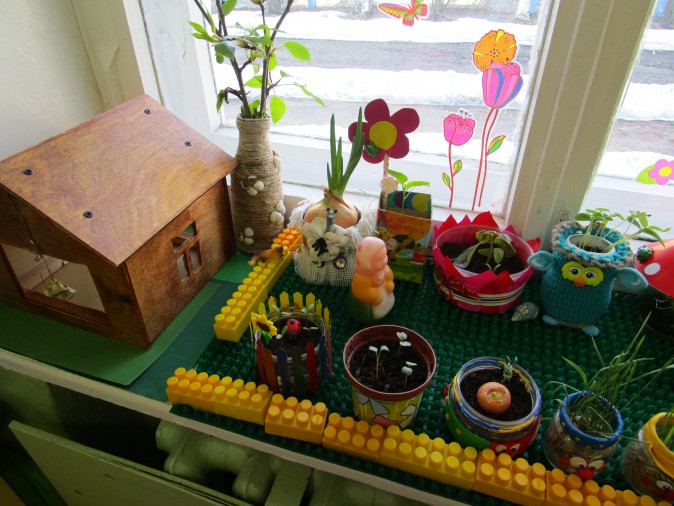 Урожай свой собирали,И ребяток угощали.А потом еще играли.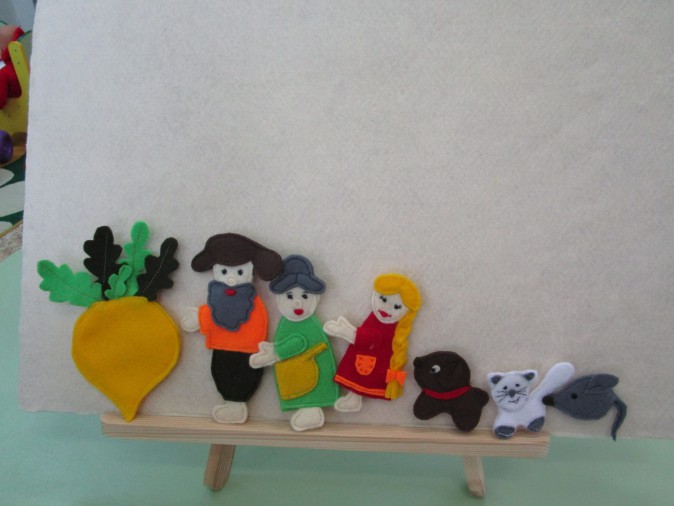 И конечно отдыхали,И лучок свой вспоминали.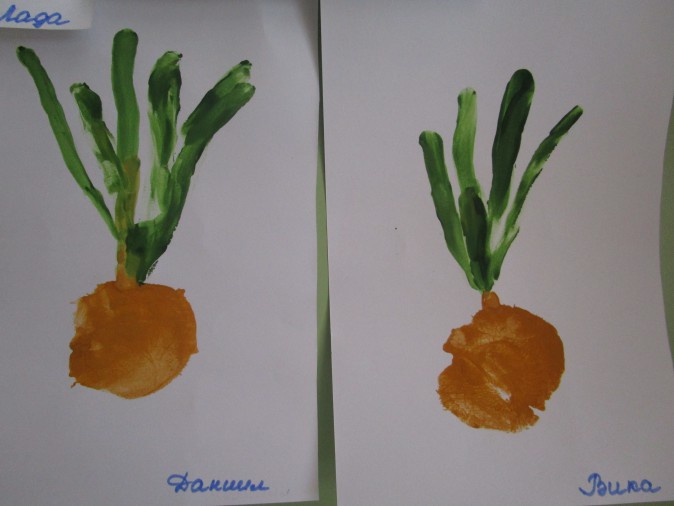 Вот такой огород,Много там всего растет!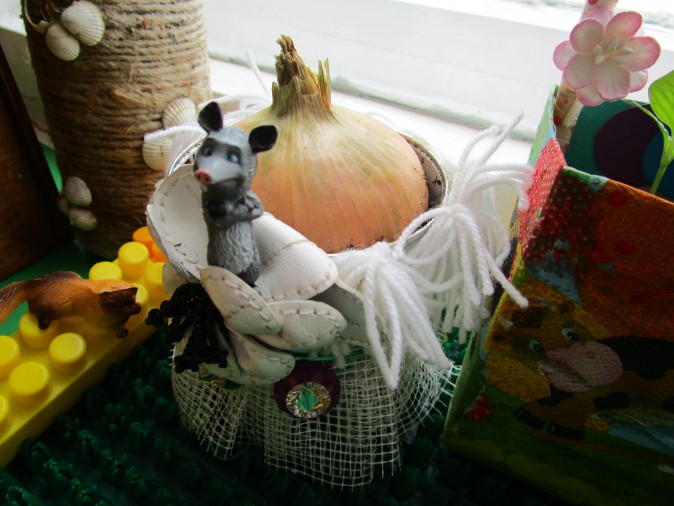 